Схема подключения трехфазного двухэлементного электросчетчика в трехпроводную сеть с двумя трансформаторами напряжения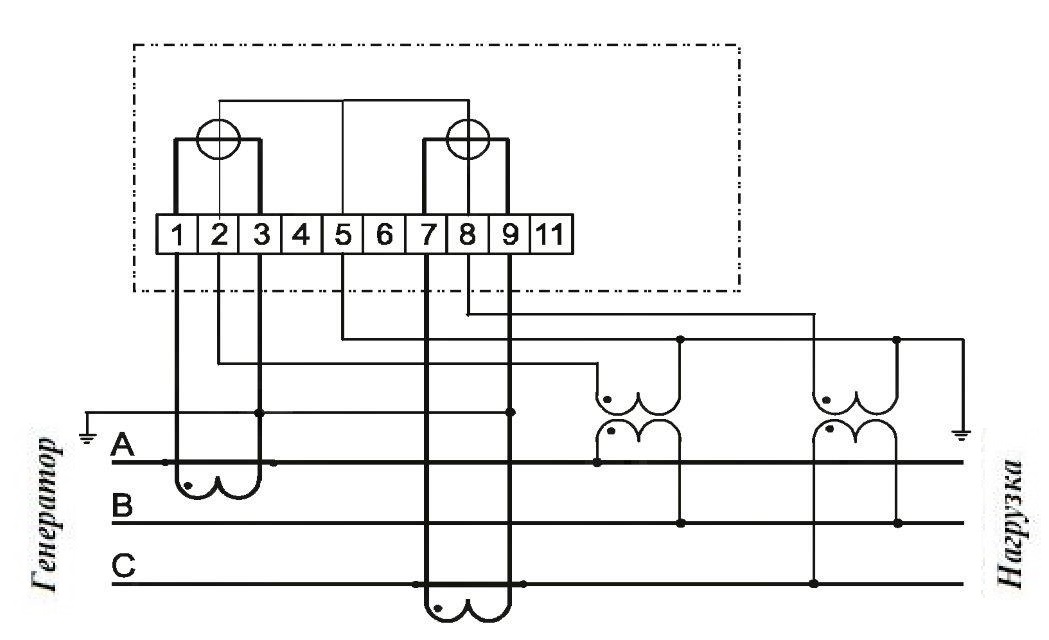 